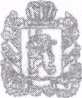 РОССИЙСКАЯ ФЕДЕРАЦИЯКРАСНОЯРСКИЙ КРАЙСАЯНСКИЙ РАЙОНСРЕДНЕАГИНСКИЙ СЕЛЬСКИЙ СОВЕТ ДЕПУТАТОВРЕШЕНИЕ 22.03.2021                              с. Средняя Агинка                              №   17               О внесении изменений в решение Среднеагинского сельского Совета депутатов от 01.06.2020 № 121 «Об утверждении Порядка принятия решения о применении к депутату, выборному должностному лицу местного самоуправления мер ответственности, предусмотренных частью 7.3-1 статьи 40 Федерального закона от 06.10.2003 № 131-ФЗ «Об общих принципах организации местного самоуправления в Российской Федерации» (в ред.решения от 08.10.2020 № 8)В целях приведения решения Среднеагинского сельского Совета депутатов от 01.06.2020 № 121 «Об утверждении Порядка принятия решения о применении к депутату, выборному должностному лицу местного самоуправления мер ответственности, предусмотренных частью 7.3-1 статьи 40 Федерального закона от 06.10.2003 № 131-ФЗ «Об общих принципах организации местного самоуправления в Российской Федерации» ( в ред.решения от 08.10.2020 № 8)  в соответствие с действующим законодательством, руководствуясь статьями 24,29 Устава Среднеагинского сельсовета, Среднеагинский сельский Совет депутатов РЕШИЛ:Внести  в решения Среднеагинского сельского Совета депутатов от 01.06.2020 № 121 ( в ред.решения от 08.10.2020 № 8) следующие изменения:. В пункте 1 решения слова «в Среднеагинском сельском Совете депутатов» заменить словами «Среднеагинским сельским Советом депутатов»».. В наименовании приложения к решению слова «Среднеагинского сельского Совета депутатов» заменить словами «Среднеагинским сельским Советом депутатов». 2. Контроль за исполнением настоящего решения возложить на постоянную комиссию по местному самоуправлению, законности, правопорядку и защите прав граждан (Мокашов А.В.).3. Настоящее Решение вступает в силу после опубликования в газете «Среднеагинеские вести» и подлежит размещению на странице Среднеагинского сельсовета официального сайта администрации Саянского района www/ adm-sayany.ru в информационно-телекоммуникационной сети Интернет.Глава Среднеагинского сельсовета                                     Председатель СреднеагинскогоСельского Совета депутатов                                                      Р.Ф.Наузников